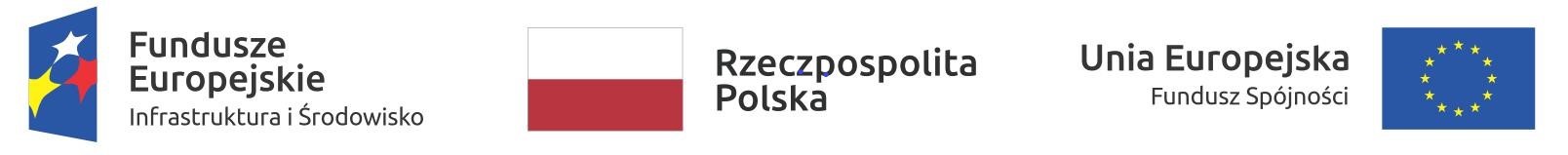  Specyfikacja Istotnych Warunków Zamówienia Część IVnr PZP/W - 278/08/2020Nazwa zamówienia:  Modernizacja systemu sieci wodociągowych i kanalizacyjnych – Etap III w  Strzelcach Opolskich- 3 części (kontrakt 10).  Zamówienie realizowane jest w ramach Projektu pn. :"Modernizacja oczyszczalni ścieków, systemu sieci wodno-kanalizacyjnych i budowa suszarni osadów ściekowych w Gminie Strzelce Opolskie"  (realizacja kontraktu 10) Dotyczy postępowania o udzielenie zamówienia sektorowego , prowadzonego w trybie przetargu nieograniczonego zgodnie z art 134 ust.1  ustawy z dnia 29 stycznia 2004 r. – Prawo zamówień publicznych (tekst jedn. Dz.U. z 2019r., poz. 1843 z późniejszymi zmianami) o ustalonej wartości  zamówienia powyżej kwot określonych na podstawie art.11 ust. 8 ustawy dla robót budowlanych. WZORY FORMULARZY Spis formularzyZałącznik nr 1Formularz ofertowy wraz z wzorem pełnomocnictwa,Załącznik Nr 2 do SIWZ : Wykaz wykonanych robót (wzór),Załącznik Nr 3 do SIWZ: Wykaz osób, które będą uczestniczyć w realizacji zamówienia (wzór)  Załącznik Nr 4 do SIWZ : Jednolity Europejski Dokument Zamówienia Przyjmując wszystkie określone w dokumentacji przetargowej (SIWZ) warunki składam poniższą ofertę:Dane dotyczące Wykonawcy/Pełnomocnika, reprezentującego, występujących wspólnie wykonawcówLista pozostałych Partnerów wspólnie ubiegających się o zamówienieOsoba uprawniona do kontaktów oraz adres korespondencyjnyDo oferty dołączamy kopię przelewu / kopię dokumentu wadium )*, które wnieśliśmy w wysokości ................................ zł w formie ......................................Wskazujemy nr konta dla ewentualnego zwrotu wadium: …………………………………………………………………………………........…….......(wypełnia Wykonawca, który wniósł wadium w formie pieniądza)W treści oferty zastrzegamy jako niejawne następujące dokumenty zawierające informacje stanowiące tajemnicę przedsiębiorstwa w rozumieniu art. 11 ust. 4 ustawy o zwalczaniu nieuczciwej konkurencji oznaczone klauzulą „TAJNE”:...................................................................................................................................W przypadku braku zastrzeżenia zaleca się napisać: „Nie zastrzegamy żadnych informacji” lub nie wypełniać.Oferowane wynagrodzenie ryczałtowe (kryterium oceny ofert) za wykonanie zamówienia zawierające wszystkie koszty związane z realizacją zadania, wynikające wprost z dokumentacji przetargowej, jak również tam nie ujęte, a niezbędne do wykonania zadania:W TYM : Termin realizacji zadań :Zobowiązuję/my się do wykonania zadania/ń w terminie do ………………….:Oświadczam/oświadczamy, że roboty budowlane  będziemy realizować zgodnie z wymogami podanymi przez Zamawiającego w SIWZ. Okres gwarancji  (kryterium oceny ofert) i rękojmi Oświadczam/oświadczamy, że zgodnie z SIWZ oferujemy 60 miesięcy rękojmi i udzielamy dla : a) części nr 1* ……………miesięcy gwarancji na zrealizowane roboty budowlaneb) części nr 2*     ……………miesięcy gwarancji na zrealizowane roboty budowlanec) części nr 3*     ……………miesięcy gwarancji na zrealizowane roboty budowlane(kryterium oceny ofert: minimum 36 miesięcy , maksimum 60 miesięcy). Okres związania z ofertąOświadczam, że jestem związany ofertą na okres 60 dni, licząc od ostatecznego terminu złożenia oferty.OświadczeniaOświadczamy, że: posiadamy uprawnienia do wykonywania działalności lub czynności objętych niniejszym zamówieniem, jeżeli ustawy nakładają obowiązek posiadania takich uprawnień,posiadamy niezbędną wiedzę i doświadczenie,dysponujemy potencjałem technicznym i osobami zdolnymi do wykonania zamówienia / przedstawiliśmy pisemne zobowiązanie innych podmiotów do udostępnienia potencjału technicznego i osób zdolnych do wykonania zamówienia  )*,znajdujemy się w sytuacji ekonomicznej i finansowej zapewniającej wykonanie zamówienia,nie podlegamy wykluczeniu z postępowania o udzielenie zamówienia, zapoznaliśmy się ze Specyfikacją Istotnych Warunków Zamówienia, projektem umowy i przyjmujemy je bez zastrzeżeń,Oświadczam/my, że wypełniłem/liśmy obowiązki informacyjne przewidziane w art. 13 lub art. 14 RODO wobec osób fizycznych, od których dane osobowe bezpośrednio lub pośrednio pozyskałem/liśmy w celu ubiegania się o udzielenie zamówienia publicznego w niniejszym postępowaniu )**zamówienie wykonamy samodzielnie  )*,zamówienie wykonamy z udziałem podwykonawców, którym zamierzamy powierzyć część zamówienia o zakresie  )*...........................................................................................................................Określić zakres w przypadku realizacji zamówienia z udziałem podwykonawców*   - niepotrzebne proszę skreślić  )** - W przypadku gdy wykonawca nie przekazuje danych osobowych innych niż bezpośrednio jego dotyczących lub zachodzi wyłączenie stosowania obowiązku informacyjnego, stosownie do art. 13 ust. 4 lub art. 14 ust. 5 RODO treści oświadczenia wykonawca nie składaZałączniki do oferty(*) 	niepotrzebne proszę skreślić  My niżej podpisani, występujący wspólnie Wykonawcy w postępowaniu przetargowym na wykonanie zamówienia p/n: Modernizacja systemu sieci wodociągowych i kanalizacyjnych – Etap III  w  Strzelcach Opolskich-3 części (kontrakt 10) , w tym:               Część nr 1* :  Przebudowa  kanalizacji sanitarnej  w ul. Dworcowej i Marka Prawego w Strzelcach              Opolskich.             Część nr 2* : Przebudowa kanalizacji sanitarnej  w ul. Moniuszki   i  Jankowskiego w Strzelcach             Opolskich.Część nr 3* : a) Przebudowa sieci wodociągowej magistralnej i rozdzielczej w ulicy 1 Maja  w Strzelcach Opolskich  od węzła MAW63 do węzła MAW 83, MAW80.1, MAW 82.1 dla sieci magistralnej z odejściem w skrzyżowaniu w ul. Habryki od węzła MAW69 do HaW2 oraz od węzła  MrW19 do węzła MrW59.3 dla sieci rozdzielczej.b) Przebudowa przyłączy wodociągowych na posesjach  prywatnych na w/w odcinku.ustanawiamy :jako pełnomocnika do reprezentowania Nas w postępowaniu / reprezentowania Nas w postępowaniu i do podpisania umowy w sprawie niniejszego zamówienia(*)Jednocześnie oświadczamy, że zgodnie z przepisem art. 141 ustawy Prawo zamówień publicznych ponosimy solidarną odpowiedzialność za wykonanie umowy i wniesienie zabezpieczenia należytego wykonania umowy.Załącznik nr 2WYKAZ WYKONANYCH ROBÓT BUDOWLANYCH (wzór)Wykaz wykonanych ( zakończonych) robót budowlanych w okresie ostatnich 5  lat przed dniem upływu terminu składania ofert, a jeżeli okres prowadzenia działalności jest krótszy – w tym okresie z podaniem ich wartości netto, rodzaju, ilości , daty wykonania  i miejsca wykonania oraz nazwy zamawiającego.Nazwa Wykonawcy ………………………………………………………………………………Adres Wykonawcy ..……………………………………………………………………………...Oświadczam(y), że wykonałem(wykonaliśmy) następujące roboty budowlane:Do wykazu załączamy poświadczenia, dokumenty potwierdzające, że wyżej wykazane roboty budowlane w zakresie budowy …………………………….zostały wykonane w sposób należyty , zgodnie z zasadami sztuki budowlanej i prawidłowo ukończone:……………………………………….………………………...……………..........................................................Załącznik Nr 3WYKAZ OSÓB, SKIEROWANYCH PRZEZ WYKONAWCĘ DO REALIZACJI ZAMÓWIENIA PUBLICZNEGO ODPOWIEDZIALNYCH ZA KIEROWANIE ROBOTAMI  (wzór)Wykaz obejmuje osoby, którymi dysponuje lub będzie dysponował Wykonawca i które będą uczestniczyć w wykonywaniu Zamówienia wraz z informacjami na temat ich kwalifikacji zawodowych, uprawnień, doświadczenia i wykształcenia niezbędnych do wykonywania Zamówienia a także zakresy wykonywanych przez nich  czynności. Nazwa Wykonawcy .....................................................................................................................Adres Wykonawcy .......................................................................................................................* niepotrzebne skreślić   OFERTApieczęć firmowaNazwa zamówienia :  Modernizacja systemu sieci wodociągowych i kanalizacyjnych – Etap III w  Strzelcach Opolskich- 3 części (kontrakt 10).  Pełna nazwa WykonawcyPełna nazwa WykonawcyPełna nazwa WykonawcyPełna nazwa WykonawcyDane rejestrowe(podstawowe dane – w tym nr rejestru sądowego, nazwa i siedziba sądu rejestrowego, ewentualnie nr wpisu do ewidencji działalności gospodarczej, nazwa i siedziba organu rejestrowego)Dane rejestrowe(podstawowe dane – w tym nr rejestru sądowego, nazwa i siedziba sądu rejestrowego, ewentualnie nr wpisu do ewidencji działalności gospodarczej, nazwa i siedziba organu rejestrowego)Dane rejestrowe(podstawowe dane – w tym nr rejestru sądowego, nazwa i siedziba sądu rejestrowego, ewentualnie nr wpisu do ewidencji działalności gospodarczej, nazwa i siedziba organu rejestrowego)Dane rejestrowe(podstawowe dane – w tym nr rejestru sądowego, nazwa i siedziba sądu rejestrowego, ewentualnie nr wpisu do ewidencji działalności gospodarczej, nazwa i siedziba organu rejestrowego)NIPNIPNIPNIPREGONREGONREGONREGONkodmiejscowośćmiejscowośćulicanrnrnrwojewództwowojewództwopowiatnr kierunkowynr kierunkowynr telefonunr telefonunr faksunr faksunr faksuadres e-mailadres e-mailadres strony wwwadres strony wwwadres strony wwwadres strony wwwadres strony wwwLp.Nazwa WykonawcyAdres Wykonawcy12Imię i nazwiskoAdresNr telefonuNr faksuAdres e-mailNazwa zamówienia: Modernizacja systemu sieci wodociągowych i kanalizacyjnych – Etap III w  Strzelcach Opolskich- 3 części (kontrakt 10).  części :……… (należy wpisać numery części, na które jest składana oferta)Nazwa zamówienia: Modernizacja systemu sieci wodociągowych i kanalizacyjnych – Etap III w  Strzelcach Opolskich- 3 części (kontrakt 10).  części :……… (należy wpisać numery części, na które jest składana oferta)Nazwa zamówienia: Modernizacja systemu sieci wodociągowych i kanalizacyjnych – Etap III w  Strzelcach Opolskich- 3 części (kontrakt 10).  części :……… (należy wpisać numery części, na które jest składana oferta)Nazwa zamówienia: Modernizacja systemu sieci wodociągowych i kanalizacyjnych – Etap III w  Strzelcach Opolskich- 3 części (kontrakt 10).  części :……… (należy wpisać numery części, na które jest składana oferta)Cena netto (bez podatku VAT)Cena netto (bez podatku VAT)PLNPodatek VATPodatek VATPLNCena brutto (z podatkiem VAT)Cena brutto (z podatkiem VAT)PLNCena brutto słownie:1. Część nr 1*  :    Przebudowa  kanalizacji sanitarnej  w ul. Dworcowej i Marka Prawego w Strzelcach   Opolskich.1. Część nr 1*  :    Przebudowa  kanalizacji sanitarnej  w ul. Dworcowej i Marka Prawego w Strzelcach   Opolskich.1. Część nr 1*  :    Przebudowa  kanalizacji sanitarnej  w ul. Dworcowej i Marka Prawego w Strzelcach   Opolskich.1. Część nr 1*  :    Przebudowa  kanalizacji sanitarnej  w ul. Dworcowej i Marka Prawego w Strzelcach   Opolskich.Cena netto (bez podatku VAT)Cena netto (bez podatku VAT)PLNPodatek VATPodatek VATPLNCena brutto (z podatkiem VAT)Cena brutto (z podatkiem VAT)PLNCena brutto słownie:2. Część nr 2*  : Przebudowa kanalizacji sanitarnej  w ul. Moniuszki    i  Jankowskiego w Strzelcach           Opolskich.2. Część nr 2*  : Przebudowa kanalizacji sanitarnej  w ul. Moniuszki    i  Jankowskiego w Strzelcach           Opolskich.2. Część nr 2*  : Przebudowa kanalizacji sanitarnej  w ul. Moniuszki    i  Jankowskiego w Strzelcach           Opolskich.2. Część nr 2*  : Przebudowa kanalizacji sanitarnej  w ul. Moniuszki    i  Jankowskiego w Strzelcach           Opolskich.Cena netto (bez podatku VAT)Cena netto (bez podatku VAT)PLNPodatek VATPodatek VATPLNCena brutto (z podatkiem VAT)Cena brutto (z podatkiem VAT)PLNCena brutto słownie:3. Część nr 3 *: a) Przebudowa sieci wodociągowej magistralnej i rozdzielczej w ulicy 1 Maja  w Strzelcach Opolskich  od węzła MAW63 do węzła MAW 83, MAW80.1, MAW 82.1 dla sieci magistralnej z odejściem w skrzyżowaniu w ul. Habryki od węzła MAW69 do HaW2 oraz od węzła  MrW19 do węzła MrW59.3 dla sieci rozdzielczej.b) Przebudowa przyłączy wodociągowych na posesjach  prywatnych na w/w odcinku.3. Część nr 3 *: a) Przebudowa sieci wodociągowej magistralnej i rozdzielczej w ulicy 1 Maja  w Strzelcach Opolskich  od węzła MAW63 do węzła MAW 83, MAW80.1, MAW 82.1 dla sieci magistralnej z odejściem w skrzyżowaniu w ul. Habryki od węzła MAW69 do HaW2 oraz od węzła  MrW19 do węzła MrW59.3 dla sieci rozdzielczej.b) Przebudowa przyłączy wodociągowych na posesjach  prywatnych na w/w odcinku.3. Część nr 3 *: a) Przebudowa sieci wodociągowej magistralnej i rozdzielczej w ulicy 1 Maja  w Strzelcach Opolskich  od węzła MAW63 do węzła MAW 83, MAW80.1, MAW 82.1 dla sieci magistralnej z odejściem w skrzyżowaniu w ul. Habryki od węzła MAW69 do HaW2 oraz od węzła  MrW19 do węzła MrW59.3 dla sieci rozdzielczej.b) Przebudowa przyłączy wodociągowych na posesjach  prywatnych na w/w odcinku.3. Część nr 3 *: a) Przebudowa sieci wodociągowej magistralnej i rozdzielczej w ulicy 1 Maja  w Strzelcach Opolskich  od węzła MAW63 do węzła MAW 83, MAW80.1, MAW 82.1 dla sieci magistralnej z odejściem w skrzyżowaniu w ul. Habryki od węzła MAW69 do HaW2 oraz od węzła  MrW19 do węzła MrW59.3 dla sieci rozdzielczej.b) Przebudowa przyłączy wodociągowych na posesjach  prywatnych na w/w odcinku.Cena netto (bez podatku VAT)Cena netto (bez podatku VAT)PLNPodatek VATPodatek VATPLNCena brutto (z podatkiem VAT)Cena brutto (z podatkiem VAT)PLNCena brutto słownie:w tym zadania :w tym zadania :w tym zadania :w tym zadania :a) Przebudowa sieci wodociągowej magistralnej i rozdzielczej w ulicy 1 Maja  w Strzelcach Opolskich  od węzła MAW63 do węzła MAW 83, MAW80.1, MAW 82.1 dla sieci magistralnej z odejściem w skrzyżowaniu w ul. Habryki od węzła MAW69 do HaW2 oraz od węzła  MrW19 do węzła MrW59.3 dla sieci rozdzielczej. a) Przebudowa sieci wodociągowej magistralnej i rozdzielczej w ulicy 1 Maja  w Strzelcach Opolskich  od węzła MAW63 do węzła MAW 83, MAW80.1, MAW 82.1 dla sieci magistralnej z odejściem w skrzyżowaniu w ul. Habryki od węzła MAW69 do HaW2 oraz od węzła  MrW19 do węzła MrW59.3 dla sieci rozdzielczej. a) Przebudowa sieci wodociągowej magistralnej i rozdzielczej w ulicy 1 Maja  w Strzelcach Opolskich  od węzła MAW63 do węzła MAW 83, MAW80.1, MAW 82.1 dla sieci magistralnej z odejściem w skrzyżowaniu w ul. Habryki od węzła MAW69 do HaW2 oraz od węzła  MrW19 do węzła MrW59.3 dla sieci rozdzielczej. a) Przebudowa sieci wodociągowej magistralnej i rozdzielczej w ulicy 1 Maja  w Strzelcach Opolskich  od węzła MAW63 do węzła MAW 83, MAW80.1, MAW 82.1 dla sieci magistralnej z odejściem w skrzyżowaniu w ul. Habryki od węzła MAW69 do HaW2 oraz od węzła  MrW19 do węzła MrW59.3 dla sieci rozdzielczej. Cena netto (bez podatku VAT)Cena netto (bez podatku VAT)PLNPodatek VATPodatek VATPLNCena brutto (z podatkiem VAT)Cena brutto (z podatkiem VAT)PLNb) Przebudowa przyłączy wodociągowych na posesjach  prywatnych na w/w odcinku.b) Przebudowa przyłączy wodociągowych na posesjach  prywatnych na w/w odcinku.b) Przebudowa przyłączy wodociągowych na posesjach  prywatnych na w/w odcinku.b) Przebudowa przyłączy wodociągowych na posesjach  prywatnych na w/w odcinku.Cena netto (bez podatku VAT)Cena netto (bez podatku VAT)PLNPodatek VATPodatek VATPLNCena brutto (z podatkiem VAT)Cena brutto (z podatkiem VAT)PLNDo oferty załączono następujące dokumenty(2):Do oferty załączono następujące dokumenty(2):Pełnomocnictwo osób, które podpisały ofertę do reprezentowania WykonawcyPełnomocnictwo do reprezentowania Wykonawców występujących wspólnie(2) jeżeli dotyczy to proszę zaznaczyć przez  postawienie krzyżyka w pustej kratce wybranej pozycjiUwaga! W/w pełnomocnictwa należy przedstawić w oryginale w formie elektronicznej  podpisane  kwalifikowanym podpisem elektronicznym oraz :Uwaga! W/w pełnomocnictwa należy przedstawić w oryginale w formie elektronicznej  podpisane  kwalifikowanym podpisem elektronicznym oraz :Pełnomocnictwo do reprezentowania Wykonawców występujących wspólniepieczęć firmowaFirma i adresLp.Lp.Nazwa WykonawcyPodpis osoby lub osób upoważnionych do reprezentowania Wykonawcy1122(*) niepotrzebne proszę skreślić niepotrzebne proszę skreślić niepotrzebne proszę skreślić niepotrzebne proszę skreślić (miejscowość, data)(podpis, pieczęć imienna osoby/osób uprawnionej/-ych do reprezentowania  Wykonawcy)(miejscowość, data)(podpis, pieczęć imienna osoby/osób uprawnionej/-ych do reprezentowania  Wykonawcy)L.p.Nazwa robót budowlanych (inwestycji)Opis robót ( rodzaj) i ich ilośćWartość nettoMiejsce wykonania i termin realizacji (data wykonania)Nazwa zamawiającego roboty budowlane(miejscowość, data)(podpis, pieczęć imienna osoby/osób uprawnionej/-ych do reprezentowania  Wykonawcy)(miejscowość, data)(podpis, pieczęć imienna osoby/osób uprawnionej/-ych do reprezentowania  Wykonawcy)L.p.Funkcje osób odpowiedzialnych za kierowanie robotami budowlanymi Imię i NazwiskoWykształcenie i kwalifikacje zawodowe, uprawnieniaDoświadczenie zawodoweDoświadczenie zawodoweDoświadczenie zawodowePosiadanie wymaganych uprawnieńPrzynależność do izby inżynierów budownictwaPodstawa dysponowaniaL.p.Funkcje osób odpowiedzialnych za kierowanie robotami budowlanymi Imię i NazwiskoWykształcenie i kwalifikacje zawodowe, uprawnieniaNazwa inwestycjiRodzaj i wielkość robótRodzaj i okres pełnienia funkcjiPosiadanie wymaganych uprawnieńPrzynależność do izby inżynierów budownictwaPodstawa dysponowania12345678231.Kierownik budowytak/nie*tak/nie*2.Kierownik robót branży drogowejtak/nie*tak/nie*